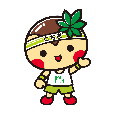 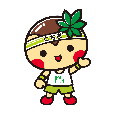 ワークシート１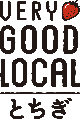 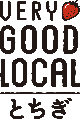 うそを見破れ自己紹介＊4つの文うち、1つだけ「うそ」を書きましょうワークシート２どっちを選ぶでショー＊好きな方を選んで○を付け、理由を考えましょうワークシート３私を肯定的に見ると＊自分の欠点だと思うことやマイナスイメージで捉えていることを「否定的な私」に書いたあと、肯定的な言い方（プラスイメージ）に換えて「肯定的な私」の欄に書き直してみましょう。ワークシート４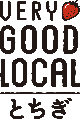 ナインドット＊４本の直線（一筆書き）で９つすべての点を通る線を描き入れましょう。ワークシート５自己紹介ビンゴ＊ビンゴのマスの好きなところに、次の８つの質問に対する答えを入れましょう。【質問】１　今日どこから来ましたか？２　今の気持ちを色で例えると何色ですか？３　好きな食べ物は何ですか？４　おいしいものが食べられるおすすめのお店はどこですか？５　学生時代に好きだった給食のメニューは何ですか？６　休みの日には何をしていますか？７　宝くじで100万円当たったら何をしますか？８　タイムマシーンに乗れたらいつの時代に行きたいですか？①　私は、　　　　　　　　　　です。②　私は、　　　　　　　　　　です。③　私は、　　　　　　　　　　です。④　私は、　　　　　　　　　　です。①　好きな季節は？　　　A　夏　　　　　B　冬②　朝は？　　　　　　　A　ごはん派　　B　パン派③　旅行に行くなら？　　A　飛行機　　　B　船④　朝の占いは？　　　　A　信じる　　　B　信じない⑤　友達は？　　　　　　A　広く浅く　　B　深く狭く否定的な私肯定的な私（例）私は、　　けち　　　です。（例）私は、　　倹約家　　です。私は、　　　　　　　です。私は、　　　　　　　です。私は、　　　　　　　です。私は、　　　　　　　です。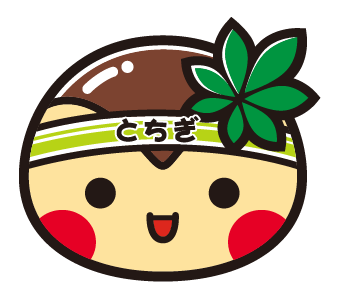 